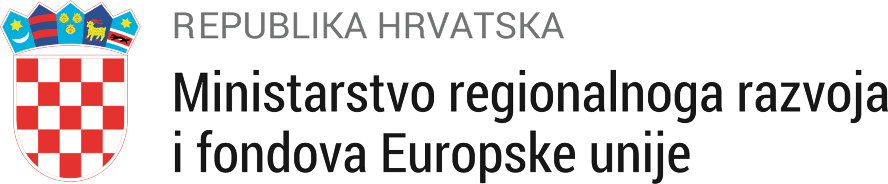 OPIS POSLOVASnimanje i produkcija TV emisije i radio emisije o EU fondovima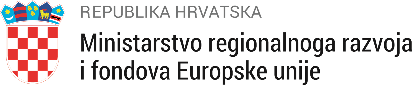 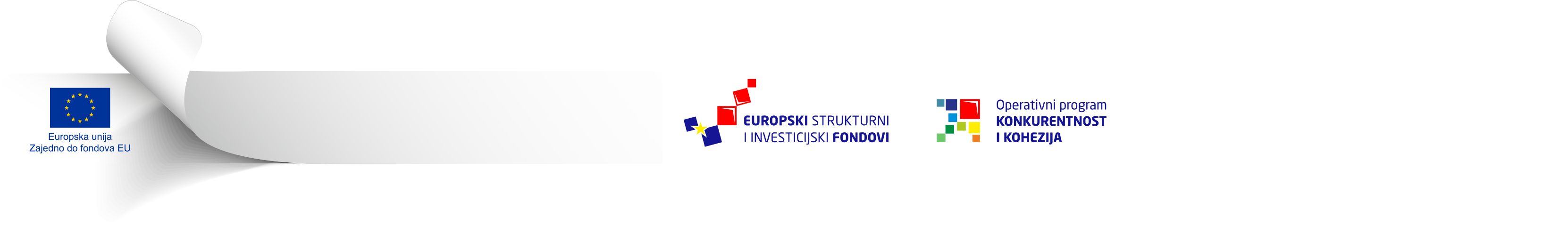 OPIS POSLOVASadržaj1	OPĆE INFORMACIJE	21.1.	NAZIV NARUČITELJA	21.2.	OPIS SITUACIJE U SEKTORU	22	CILJ, SVRHA I REZULTATI	32.1.	CILJ(EVI) NABAVE	32.2.	SVRHA NABAVE	32.3.	REZULTATI	33	OPIS AKTIVNOSTI	43.1.	OPĆENITO	43.2.	SPECIFIČNE AKTIVNOSTI	44	LOKACIJA I VREMENSKI RASPORED	74.1.	LOKACIJA OBAVLJANJA USLUGE, KOORDINACIJA S PROJEKTNIM PARTNERIMA	74.2.	POČETAK PROVEDBE AKTIVNOSTI I TRAJANJE	75	RESURSI NARUČITELJA I PONUDITELJA	85.1.	RESURSI KOJE OSIGURAVA NARUČITELJ	85.2.	RESURSI KOJE OSIGURAVA PONUDITELJ	86	STRUČNJACI	87	KRITERIJI ZA ODABIR PONUDE	107.1.	Postupak ocjenjivanja po kriterijima	117.2.	Ocjenjivanje ponuda (način izračuna bodova)	147.3.	Ukupna i najpovoljnija ocjena ponuditelja	14OPĆE INFORMACIJENAZIV NARUČITELJANaručitelj:	Ministarstvo regionalnoga razvoja i fondova Europske unije	Miramarska cesta 22	10000 ZagrebOPIS SITUACIJE U SEKTORU  Ministarstvo regionalnoga razvoja i fondova Europske unije (MRRFEU) je središnje tijelo nadležno za koordinaciju cjelokupnih informativnih aktivnosti na razini sustava upravljanja i kontrole korištenja europskih strukturnih i investicijskih (ESI) fondova. Sukladno Komunikacijskoj strategiji europskih strukturnih i investicijskih fondova za Republiku Hrvatsku za razdoblje 2014.-2020., sve informativne i komunikacijske aktivnosti koje MRRFEU provodi kao koordinacijsko tijelo imaju za cilj:Promicanje mogućnosti i rezultata ESI fondova koji su Hrvatskoj na raspolaganju u razdoblju 2014.-2020. u svrhu postizanja društvenog i gospodarskog rasta Republike Hrvatske.Jačanje povjerenja javnosti u institucije i procese upravljanja i korištenja sredstava ESI fondova kroz kontinuirano jačanje transparentnosti korištenja ESI fondova u skladu s propisima Europske unije i načelima najbolje prakse.Sukladno navedenim ciljevima, MRRFEU provodi aktivnosti kojima želi širu javnost upoznati s mogućnostima financiranja kroz ESI fondove te prikazati dosadašnja postignuća i rezultate korištenja ESI fondova u Hrvatskoj. Jedna od ovih aktivnosti svakako je snimanje i produkcija TV emisije i radio emisije o EU fondovima koja je predmet ove nabave i koja će se provoditi u dvije grupe:Grupa 1. Snimanje i produkcija TV emisije o EU fondovimaGrupa 2. Snimanje i produkcija radio emisije o EU fondovimaCILJ, SVRHA I REZULTATI CILJ(EVI) NABAVEOpćeniti ciljevi: informirati i educirati gledatelje i slušatelje o fondovima i programima Europske unije u Republici Hrvatskojinformirati i educirati gledatelje i slušatelje o aktualnim natječajima financiranim sredstvima Europske unijepredstaviti rezultate financiranja iz EU fondova i EU programa predstaviti koristi koje Republika Hrvatska ima kao članica Europske unijepredstaviti prava i obveze svakog građanina Europske unijepredstaviti aktivnosti vezane uz EU fondove iz nadležnosti Ministarstva regionalnoga razvoja i fondova Europske unije i drugih institucija uključenih u sustav upravljanja i kontrole EU fondova u Republici HrvatskojSpecifični ciljevi:na jasan i sažet način informirati građane o trenutno dostupnim EU programima i EU fondovima u Republici Hrvatskoj;predstaviti rad institucija uključenih u provedbu EU fondova i projekata;pokazati primjere uspješno provedenih projekata na regionalnoj / lokalnoj razini u cijeloj Hrvatskoj, uključujući i njihove rezultate;obavještavati zainteresiranu javnost o otvorenim pozivima za podnošenje projektnih prijedloga, relevantnim web stranicama i sl.SVRHA NABAVEPodizanje razine znanja i informiranosti o aktualnim mogućnostima i rezultatima u području korištenja sredstava iz EU fondova i EU programa za opću javnost i specifičnu javnost na regionalnoj i lokalnoj razini.REZULTATIGRUPA 1.Provedeno istraživanje koje će predložiti teme i projekte koji će biti uključeni u emisiju o EU fondovima.Proizvedena i emitirana serija od ukupno 42 TV emisije o EU fondovima.Izvršene dodatne komunikacijske aktivnosti na društvenim mrežama (Facebook fun stranici za potrebe emisije, YouTube i Vimeo kanalima emisije i dr.)GRUPA 2.Provedeno istraživanje koje će predložiti teme i projekte koji će biti uključeni u emisiju o EU fondovima.Proizvedena i emitirana serija od ukupno 42 radio emisije o EU fondovima.Izvršene dodatne komunikacijske aktivnosti na društvenim mrežama (Facebook fun stranici za potrebe emisije, YouTube ili slični kanali i sl.)OPIS AKTIVNOSTIOPĆENITO GRUPA 1.Ministarstvo regionalnoga razvoja i fondova Europske unije zainteresirano je za snimanje i produkciju emisije o EU fondovima kroz koju bi se jednom tjedno informiralo opću i specifičnu javnost o aktualnim mogućnostima i rezultatima EU fondova i EU programa u Republici Hrvatskoj.Emitiranje emisije ugovorilo bi Ministarstvo regionalnoga razvoja i fondova Europske unije na jednoj ili više nacionalnih i/ili regionalnih/lokalnih televizija.Predviđeno trajanje emisije je 15 minuta.Naziv emisije odredit će Ministarstvo regionalnoga razvoja i fondova Europske unije.Ciljna skupina je opća i specifična zainteresirana javnost odnosno potencijalni korisnici i korisnici sredstava iz EU fondova.Serija od ukupno 42 emisije o EU fondovima emitirat će se tjedno u programu jedne ili više nacionalnih i/ili regionalnih i lokalnih TV postaja.GRUPA 2.Ministarstvo regionalnoga razvoja i fondova Europske unije zainteresirano je za snimanje i produkciju radio emisije o EU fondovima kroz koju bi se jednom tjedno informiralo opću i specifičnu javnost o aktualnim mogućnostima i rezultatima EU fondova i EU programa u Republici Hrvatskoj.Emitiranje emisije ugovorilo bi Ministarstvo regionalnoga razvoja i fondova Europske unije s jednom ili više nacionalnih i/ili regionalnih/lokalnih radio postaja.Predviđeno trajanje emisije je 5 minuta tjedno.Naziv emisije odredit će Ministarstvo regionalnoga razvoja i fondova Europske unije.Ciljna skupina je opća i specifična zainteresirana javnost odnosno potencijalni korisnici i korisnici sredstava iz EU fondova.Serija od ukupno 42 radio emisije o EU fondovima emitirat će se tjedno u programu jedne ili više nacionalnih i/ili regionalnih/lokalnih radio postaja.SPECIFIČNE AKTIVNOSTIProgram za obje grupe bi trebao sadržavati sljedeće poruke:Sredstva iz EU fondova za razdoblje 2014.-2020. znatno su veća nego u prethodnom razdoblju i dostupna su velikom broju institucija i korisnikaPrioriteti ulaganja, mjere i aktivnosti koji se pod njima provode doprinijeti će povećanju konkurentnosti gospodarstva i zaposlenosti, smanjiti siromaštvo i jačati socijalnu uključenost te smanjiti regionalne nejednakosti i osigurati kvalitetne uvjete životaZa učinkovitu apsorpciju EU sredstava odgovorni su svi partneri uključeni u proces upravljanja i korištenja EU sredstava  EU podržava projektne ideje u skladu s razvojnim politikama, koje se pripremaju kroz široko partnerstvo koje obuhvaća sve partnereGospodarski i socijalni partneri,  partneri s regionalne i lokalne razine te partneri iz organizacija civilnoga društva, uključujući partnere na području zaštite okoliša, nevladine organizacije i tijela zadužena za promicanje socijalne uključenosti, ravnopravnosti spolova i nediskriminacije važni su dionici u svim pojedinačnim fazama upravljanja ESI fondovima - od programiranja do  provedbe i evaluacije  programa.Sustav upravljanja i provedbe ESI fondova je transparentan i utemeljen na strateškim, javno dostupnim dokumentima i procedurama, koji počivaju na partnerstvu između RH i EUGRUPA 1.Kako bi se postigli planirani ciljevi potrebno je:Proizvesti seriju od ukupno 42 emisije za tjedno emitiranje u programu jedne ili više nacionalnih i/ili regionalnih/lokalnih TV postajaUkupno trajanje svake emisije je 15 minutaEmisija se proizvodi po sistemu “ključ u ruke”, ponuđač isporučuje gotovu emisiju na odabranu nacionalnu televiziju, lokalne i regionalne TV postaje, prema popisu koje će dostaviti Ministarstvo regionalnoga razvoja i fondova Europske unijeProdukciju emisije potrebno je obaviti u periodu od 12 mjeseci od ugovaranja (točni termini definirat će se u ugovoru). Promovirati emisiju na Facebook fun stranici i objava emisije na YouTube kanalu NaručiteljaEmisija mora biti tehnički, vizualno i sadržajno proizvedena prema najvišim profesionalnim standardima Usluge koje treba provesti:PretprodukcijaIstraživanje (u suradnji s Ministarstvom regionalnoga razvoja i fondova Europske unije, koje će predložiti teme i projekte koji će biti uključeni u emisiju)Priprema aktivnosti za članove uredništva emisijeOrganiziranje i priprema putovanjaProdukcijaOsigurati neophodnu opremu za snimanja: kamere, rasvjetu, mikrofone te potrebno osobljeStudio za snimanje Prijevoz do lokacija za snimanjePost-produkcijaMontaža snimljenog materijalaImplementacija vizualnog identiteta emisije (uvodna i odjavna špica, jinglovi, glazba, animacije i dr.)Implementacija poboljšanja i promjena prema zahtjevu uredništva emisijeIsporuka gotovog materijalaIsporuka gotovog materijala Ministarstvu regionalnoga razvoja i fondova Europske unije te televizijskim kućama prema listi koje će dostaviti Ministarstvo regionalnoga razvoja i fondova Europske unije.Svaka dodatna komunikacijska aktivnost (internet, društvene mreže) smatrat će se dodatnim bonusom.Troškovi dostave i dodatnih aktivnosti trebaju biti uključeni u ukupnu cijenu, dodatni troškovi neće se priznavati.GRUPA 2.Kako bi se postigli planirani ciljevi potrebno je:Proizvesti seriju od ukupno 42 radio emisije za tjedno emitiranje u programu jedne ili više nacionalnih i/ili regionalnih/lokalnih TV postajaUkupno trajanje svake emisije je 5 minutaEmisija se proizvodi po sistemu “ključ u ruke”, ponuđač isporučuje gotovu emisiju na odabrane nacionalne i/ili regionalne/lokalne radio postaje, prema popisu koje će dostaviti Ministarstvo regionalnoga razvoja i fondova Europske unijeProdukciju emisije potrebno je obaviti u periodu od 12 mjeseci od ugovaranja (točni termini definirat će se u ugovoru). U sklopu projekta potrebno je provoditi i druge komunikacijske aktivnosti (Facebook fun stranica za potrebe emisije, YouTube ili slični kanali i sl.)Emisija mora biti tehnički, vizualno i sadržajno proizvedena prema najvišim profesionalnim standardima Usluge koje treba provesti:PretprodukcijaIstraživanje (u suradnji s Ministarstvom regionalnoga razvoja i fondova Europske unije, koje će predložiti teme i projekte koji će biti uključeni u emisiju)Priprema aktivnosti za članove uredništva emisijeOrganiziranje i priprema putovanjaProdukcijaOsigurati neophodnu opremu za snimanja te potrebno osobljeStudio za snimanje Prijevoz do lokacija za snimanjePost-produkcijaMontaža snimljenog materijalaImplementacija audio identiteta emisije (uvodna i odjavna špica, jinglovi, glazba, i dr.)Implementacija poboljšanja i promjena prema zahtjevu uredništva emisijeIsporuka gotovog materijalaIsporuka gotovog materijala Ministarstvu regionalnoga razvoja i fondova Europske unije te odabranim radio postajama prema listi koje će dostaviti Ministarstvo regionalnoga razvoja i fondova Europske unije.Svaka dodatna komunikacijska aktivnost (internet, društvene mreže) smatrat će se dodatnim bonusom.Troškovi dostave i dodatnih aktivnosti trebaju biti uključene u ukupnu cijenu, dodatni troškovi neće se priznavati.LOKACIJA I VREMENSKI RASPOREDLOKACIJA OBAVLJANJA USLUGE, KOORDINACIJA S PROJEKTNIM PARTNERIMAProdukcija TV emisije i radijske emisije uključuje terenski rad na cijelom teritoriju Republike Hrvatske. Većina reportaža o projektima financiran sredstvima iz fondova EU snima se izvan Zagreba. Troškovi produkcije koja uključuju putovanja po teritoriju Republike Hrvatske moraju biti uključeni u ukupnu cijenu ponude koju će Ponuditelj dostaviti.Prilikom provedbe projekta, Ponuditelj koji sklopi ugovor, obvezuje se na blisku suradnju s članovima uredništva koje imenuje Ministarstvo regionalnoga razvoja i fondova Europske unije. Ponuditelj se obvezuje imenovati osobu za kontakt za svaku grupu predmeta nabave koja će surađivati s navedenim članovima uredništva i istodobno biti član uredništva emisije. Rokovi isporuke svih emisija u obje grupe predmeta nabave biti će definirani nakon izbora najboljeg ponuditelja.POČETAK PROVEDBE AKTIVNOSTI I TRAJANJEUgovor s izabranim Ponuditeljem za svaku grupu vrijediti će 12 mjeseci od potpisivanja, a predviđena isporuka prve emisije je 30 dana od potpisivanja ugovora. RESURSI NARUČITELJA I PONUDITELJARESURSI KOJE OSIGURAVA NARUČITELJNaručitelj će: osigurati prikladan broj djelatnika koji će surađivati s Ponuditeljempružati potrebnu pomoć u provedbi projekta te organizirati sastanke s Ponuditeljem.dostaviti potrebnu dokumentaciju za provedbu projektapružiti pomoć pri rješavanju problema s kojima bi se Ponuditelj mogao suočiti tijekom provedbe projekta. pružati logističku potporu za različite projektne aktivnostiRESURSI KOJE OSIGURAVA PONUDITELJPonuditelj će: osigurati i opremiti studio i svu tehničku opremu potrebnu za snimanje emisijeosigurati za svoje stručnjake potrebnu uredsku i tehničku opremu (telekomunikacijske uređaje, prijenosna računala) koja će se koristiti u razdoblju provedbe projektaosigurati dovoljan broj dodatnih stručnjaka u slučaju potrebe i u okviru predviđenog budžetabiti odgovoran za financiranje telekomunikacijskih troškova i troškova nastalih uslijed  provedbe aktivnosti projekta te ostalih materijala potrebnih za provođenje aktivnosti predviđenih projektompredvidjeti u proračunu troškove za putovanja za aktivnosti koje je potrebno izvršiti izvan Zagreba, uključujući troškove goriva, cestarine i smještajaosigurati troškove koji mogu izravno proizaći iz provedbe ugovornih aktivnostiSTRUČNJACIGRUPA 1.Ključni stručnjaci:Gospodarski subjekt tijekom izvršenja predmetne nabave mora imati na raspolaganju tri (3) ključna stručnjaka. Ključni stručnjaci su:ProducentNovinarVoditelj emisije/spikerMinimalne kvalifikacije ključnih stručnjaka: Producentzavršen diplomski sveučilišni studij ili integrirani preddiplomski i diplomski sveučilišni studij ili specijalistički diplomski stručni studij (VSS) ili završeno obrazovanje za televizijskog; radijskog ili filmskog producentaminimalno 10 godina radnog iskustvaNovinarzavršen diplomski sveučilišni studij ili integrirani preddiplomski i diplomski sveučilišni studij ili specijalistički diplomski stručni studij (VSS)  minimalno 10 godina radnog iskustvaminimalno 1 godina radnog iskustva na poslovima televizijskog novinaraVoditelj emisije/spikerzavršen diplomski sveučilišni studij ili integrirani preddiplomski i diplomski sveučilišni studij ili specijalistički diplomski stručni studij (VSS)  minimalno 5 godina radnog iskustvaOstali stručnjaci: Uz ključne stručnjake Ponuditelj može koristiti i potreban broj ostalih stručnjaka ako su isti potrebi za uspješnu realizaciju projekta. GRUPA 2.Ključni stručnjaci:Gospodarski subjekt tijekom izvršenja predmetne nabave mora imati na raspolaganju tri (3) ključna stručnjaka. Ključni stručnjaci su:ProducentNovinarVoditelj emisije/spikerMinimalne kvalifikacije ključnih stručnjaka: Producentzavršen diplomski sveučilišni studij ili integrirani preddiplomski i diplomski sveučilišni studij ili specijalistički diplomski stručni studij (VSS) ili završeno obrazovanje za televizijskog; radijskog ili filmskog producentaminimalno 10 godina radnog iskustvaNovinarzavršen diplomski sveučilišni studij ili integrirani preddiplomski i diplomski sveučilišni studij ili specijalistički diplomski stručni studij (VSS)  minimalno 10 godina radnog iskustvaminimalno 1 godina radnog iskustva na poslovima radijskog novinaraVoditelj emisije/spikerzavršen diplomski sveučilišni studij ili integrirani preddiplomski i diplomski sveučilišni studij ili specijalistički diplomski stručni studij (VSS) minimalno 5 godina radnog iskustvaOstali stručnjaci: Uz ključne stručnjake Ponuditelj može koristiti i potreban broj ostalih stručnjaka ako su isti potrebi za uspješnu realizaciju projekta. KRITERIJI ZA ODABIR PONUDEGRUPA 1. i GRUPA 2.Kriterij na kojem će Naručitelj temeljiti odluku o odabiru najpovoljnije ponude za Grupu 1. i Grupu 2.  je ekonomski najpovoljnija ponuda. Kriteriji za odabir ponude i način bodovanja bit će sljedeći: kvaliteta koncepta (nefinancijski kriterij),kvaliteta stručnjaka (nefinancijski kriterij) icijena (financijski kriterij).U izračunu konačne ocjene ponude omjer između bodova dodijeljenih za nefinancijski kriterij i bodova dodijeljenih za financijski kriterij iznosit će 70:30 (70% za nefinancijski kriterij i 30% za financijski kriterij).U skladu s kriterijima i načinom bodovanja, utvrdit će se ukupan broj bodova svake ponude te će se izvršiti rangiranje ponuda.Ugovor će se sklopiti s gospodarskim subjektom čija ponuda ostvari najveći broj bodova.Ukupni broj bodova za nefinancijski i financijski dio ponude:Nefinancijski kriteriji:Kvaliteta konceptaZa potrebe utvrđivanja broja bodova po ovom kriteriju, gospodarski subjekt u ponudi dostavlja:- Detaljno opisani koncept i sinopsis emisije o EU fondovima u trajanju od 15 minuta (za   Grupu 1.)- Detaljno opisani koncept i sinopsis emisije o EU fondovima u trajanju od 5 minuta (za     Grupu 2.)- Prijedlog dodatnih aktivnosti, promocije na društvenim mrežama i sl.Kvaliteta stručnjakaZa potrebe utvrđivanja broja bodova po ovom kriteriju, gospodarski subjekt u ponudi dostavlja:Detaljno ispunjene i vlastoručno potpisane životopise svih ključnih stručnjaka, s jasnim navodima njihovoga profesionalnog iskustva na poslovima koji su predmet nabave, popisom emisija na kojima su radili, popisom formalnih i neformalnih kvalifikacija te preporukama (ako postoje).Financijski kriterij:Cijena Za potrebe utvrđivanja broja bodova po ovom kriteriju, gospodarski subjekt u ponudi dostavlja:Jasno naznačenu cijenu u HRK s PDV-om i bez PDV-a za cjelokupnu uslugu.Postupak ocjenjivanja po kriterijimaKvaliteta koncepta za Grupu 1. i Grupu 2.Bodovi za kriterij Kvalitete koncepta emisije, odnosno za proceduralnu i tehničku razrađenost koncepta dodjeljuju u rasponu od 10-30, sukladno slijedećoj kvalitativnoj ljestvici:Kvaliteta stručnjaka za Grupu 1.Bodovi za kriterij Kvalitete stručnjaka dodjeljuju se prema sljedećim kriterijima:Producent7 godina ili više profesionalnog televizijskog iskustva na producentskim poslovima – 5 bodova; 4 do 6 godina – 3 boda i manje od 3 godine – 1 bodSpecifično profesionalno televizijsko iskustvo (emisije sadržajno sličnih tematici predmeta nabave, odnosno emisije koje obrađuju gospodarske teme, posebno teme vezane za programe i fondove EU te sadržaje od javnog interesa): 10 bodova za rad na poslovima (emisijama i sadržajima) vezanim za fondove i programe EU; 5 bodova za rad na gospodarskim i emisijama od javnog interesa te emisijama koje obrađuju društvene, socijalne, političke teme; ostalo 3 bodaMaksimalan broj bodova koji se dodjeljuje za producenta je 15.Novinar7 godina ili više profesionalnog televizijskog iskustva na novinarskim poslovima – 5 bodova;  4 do 6 godina – 3 boda; manje od 3 godine – 1 bodSpecifično profesionalno televizijsko iskustvo (emisije sadržajno sličnih tematici predmeta nabave, odnosno emisije koje obrađuju gospodarske teme, posebno teme vezane za programe i fondove EU te sadržaje od javnog interesa):  10 bodova za rad na poslovima (emisijama i sadržajima) vezanim za fondove i programe EU; 5 bodova za rad na gospodarskim i emisijama od javnog interesa te emisijama koje obrađuju društvene, socijalne, političke teme; ostalo 3 bodaMaksimalan broj bodova koji se dodjeljuje za novinara je 15.VoditeljIskustvo u vođenju TV programa: 5 bodova za tri ili više godina voditeljskog posla na televizijskim emisijama, 3 boda za 1 do 3 godine i 1 bod za ostaloSpecifično profesionalno televizijsko iskustvo (emisije sadržajno sličnih tematici predmeta nabave, odnosno emisije koje obrađuju gospodarske teme, posebno teme vezane za programe i fondove EU te sadržaje od javnog interesa): 10 bodova za vođenje emisija  vezanih za fondove i programe EU; 5 bodova za vođenje gospodarskih i emisija od javnog interesa te emisija koje obrađuju društvene, socijalne, političke teme;  ostalo 3 bodaMaksimalan broj bodova koji se dodjeljuje za voditelja je 15.Kvaliteta stručnjaka za Grupu 2. Bodovi za kriterij Kvalitete stručnjaka dodjeljuju se prema sljedećim kriterijima:Producent7 godina ili više profesionalnog radijskog iskustva na producentskim poslovima – 5 bodova; 4 do 6 godina – 3 boda i manje od 3 godine – 1 bodSpecifično profesionalno radijsko iskustvo (emisije sadržajno sličnih tematici predmeta nabave, odnosno emisije koje obrađuju gospodarske teme, posebno teme vezane za programe i fondove EU te sadržaje od javnog interesa):  10 bodova za rad na poslovima (emisijama i sadržajima) vezanim za fondove i programe EU; 5 bodova za rad na gospodarskim i emisijama od javnog interesa te emisijama koje obrađuju društvene, socijalne, političke teme; ostalo 3 bodaMaksimalan broj bodova koji se dodjeljuje za producenta je 15.Novinar7 godina ili više profesionalnog radijskog iskustva na novinarskim poslovima – 5 bodova;  4 do 6 godina – 3 boda; manje od 3 godine – 1 bodSpecifično profesionalno radijsko iskustvo (emisije sadržajno sličnih tematici predmeta nabave, odnosno emisije koje obrađuju gospodarske teme, posebno teme vezane za programe i fondove EU te sadržaje od javnog interesa):  10 bodova za rad na poslovima (emisijama i sadržajima) vezanim za fondove i programe EU; 5 bodova za rad na gospodarskim i emisijama od javnog interesa te emisijama koje obrađuju društvene, socijalne, političke teme; ostalo 3 bodaMaksimalan broj bodova koji se dodjeljuje za novinara je 15.Voditelj/spikerIskustvo u vođenju radijskog programa: 5 bodova za 3 ili više godina voditeljskog posla na radijskim emisijama, 3 boda za 1 do 3 godine i 1 bod za manje od 1 godine.Specifično profesionalno radijsko iskustvo (emisije sadržajno sličnih tematici predmeta nabave, odnosno emisije koje obrađuju gospodarske teme, posebno teme vezane za programe i fondove EU te sadržaje od javnog interesa): 10 bodova za vođenje emisija  vezanih za fondove i programe EU; 5 bodova za vođenje gospodarskih i emisija od javnog interesa te emisija koje obrađuju društvene, socijalne, političke teme;  ostalo 3 bodaMaksimalan broj bodova koji se dodjeljuje za voditelja/spikera je 15.Financijski kriterij za Grupu 1. i Grupu 2.CijenaMaksimalan broj bodova koji gospodarski subjekt  može dobiti prema ovom kriteriju je 30 bodova. Gospodarski subjekt čija je ponuđena cijena najniža dobit će maksimalan broj bodova. Bodovna vrijednost prema ovom kriteriju izračunava se prema sljedećoj formuli:P = NC/CP * 30P = broj bodova ocjenjivane ponude (zaokružena na cijeli broj)NC = najniža cijenaCP =cijena ocjenjivane ponudeOcjenjivanje ponuda (način izračuna bodova) Ukupna ocjena (broj bodova) ponude sastoji se od ocjene nefinancijskog dijela ponude i financijskog dijela ponude.Ocjena nefinacijskog dijela ponudeFormula za izračun: T (ukupan broj bodova) = Kvaliteta koncepta + Kvaliteta stručnjaka b) Ocjena financijskog dijela ponudeFormula za izračun:P = NC/CP * 30P = broj bodova ocjenjivane ponude (zaokružena na cijeli broj)NC = najniža cijenaCP = cijena ocjenjivane ponudeUkupna i najpovoljnija ocjena ponuditeljaUkupna ocjena ekonomski najpovoljnije ponude (E) je zbroj T - nefinancijske i P - financijske ocjene:E = T + PEkonomski najpovoljnija ponuda je ponuda s najvećim zbrojem ocjena iz nefinancijskog i financijskog dijela ponude.KriterijiMaksimalni broj bodova Kvaliteta koncepta 25Kvaliteta stručnjaka45Cijena30Ukupno100OpisOcjenaKoncept je proceduralno i tehnički detaljno i jasno razrađen, te  ispunjava  sve  postavljene  ciljeve navedene u dokumentaciji  o nabavi30Koncept je proceduralno i tehnički razrađen, te ispunjava osnovne ciljeve uz prihvatljive nedostatke i moguću doradu20Koncept nije jasno proceduralno i tehnički razrađena, te ne ispunjava  sve  postavljene  ciljeve10